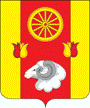 	Отчет о проделанной работе Ремонтненского сельского поселения по гармонизации межэтнических отношений за октябрь 2017 года.1.  Проведение заседаний консультативных советов и малых советов2. Информация о ходе выполнения муниципальных программ борьбы с экстремизмом и планов по гармонизации межэтнических отношений3. Проведенные сходы граждан4. В случаях возникновения конфликтных ситуаций: (обобщенная информация)5. Информация о деятельности добровольных народных дружин6. Факты уничтожения посевов при несанкционированном выпасе скотаГлава Администрации Ремонтненскогосельского поселения                                                                            А.Я. Яковенкоисп. Какалова Т.А.тел(86379)31-1-03АДМИНИСТРАЦИЯ  РЕМОНТНЕНСКОГОСЕЛЬСКОГО ПОСЕЛЕНИЯАдминистрация Ремонтненского районаРемонтненского районаРостовской областиАдминистрация Ремонтненского района347480 с. РемонтноеАдминистрация Ремонтненского районаул. Ленинская 94Администрация Ремонтненского района   № 93.30/1022 01.11.2017                           Администрация Ремонтненского районадатаКоличество участниковповестка дняпринятые решения-   ---                   -наименование мероприятия дата проведения№ пунктов программ (планов)объем выполненияАкция « Мы вместе», помощь малоимущим семьям19.10.2017П.4.5.Комплексного плана мероприятий по обеспечению межэтнического согласияБеседы о детских телефонах доверия, по которым можно получить консультативно-психологическую помощь02.10.2017-20.10.2017П.4.5.Комплексного плана мероприятий по обеспечению межэтнического согласия5 человекДень древонасаждения20.10.2017П.4.5.Комплексного плана мероприятий по обеспечению межэтнического согласия150 человекдата и место проведенияколичество участниковкто проводилподнимаемые вопросыпринятые решения-----дата и место причины конфликтаустановочные данные участниковпринятые меры по локализации конфликтапринятые процессуальные решения-----наименование мероприятия численность дружинниковФИО руководителя дружиныэтнический состав дружиныОхрана общественного порядка16 чел.Лепетюхин Максим СергеевичРусские, чеченец дата и местопричинитель вреда (ФИО, национальность)пострадавший (ФИО, национальность)меры, принятые органами власти--	--